Evaluación módulo 4Nombre del estudiante:										  Fecha: 				 			Sección:				Responde¿Cómo se le llama al listado de libros, páginas de internet, periódicos o revistas de donde se obtuvo la información para una investigación?Escribe 2 datos que debe incluirse en la bibliografía de un libro.Une con líneas las partes de la carátula con su nombre.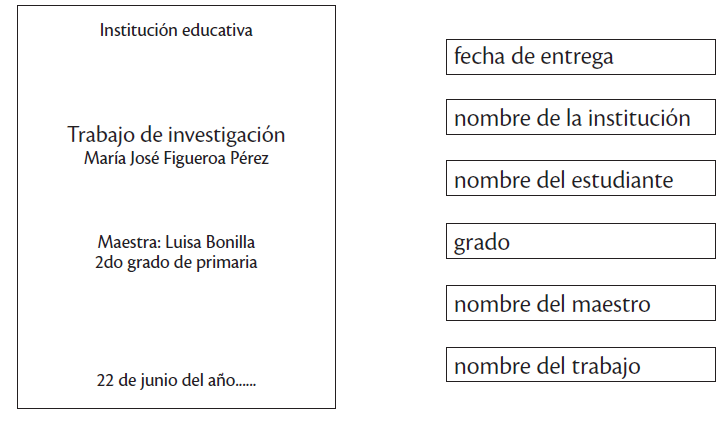 Subraya la parte que explica, en pocas palabras, de lo que trata la investigación.  	 a. índice 			b. introducción 			c. carátula¿Qué parte del informe de investigación fue la que te fue más difícil realizar?¿Cómo se le llama a la ciudad principal de un departamento?Escribe las etnias que habitan en tu departamento.En el mapa, pinta de color verde la capital y a un lado dibuja una rosa de los vientos, con los puntos cardinales marcados. 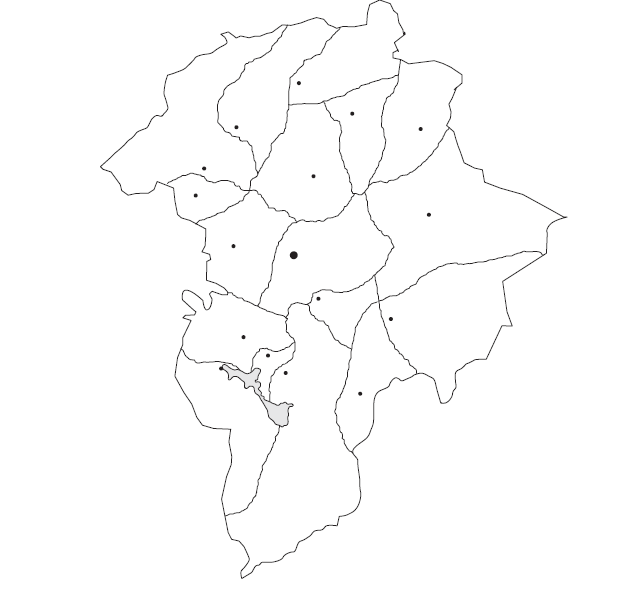 Subraya el que no es componente de del relieve terrestrea. montañas 		b. valles 		c. ecosistemas 	d. volcanesEscribe el nombre de un municipio de tu departamento y lo que produce.¿Cuál crees que es la vía de comunicación que más se usa en tu departamento?________________________________________________________________¿Cuál fue la primera civilización habitó en Guatemala?Escribe 2 ciudades mayas que fueron construidas durante el Primer Período que vivieron los mayas.Escribe 2 ciudades mayas que surgieron en el Tercer PeríodoPeríodo de la historia precolombina de Guatemala.Coloca el nombre de las partes del escudo de la Ciudad de Guatemala.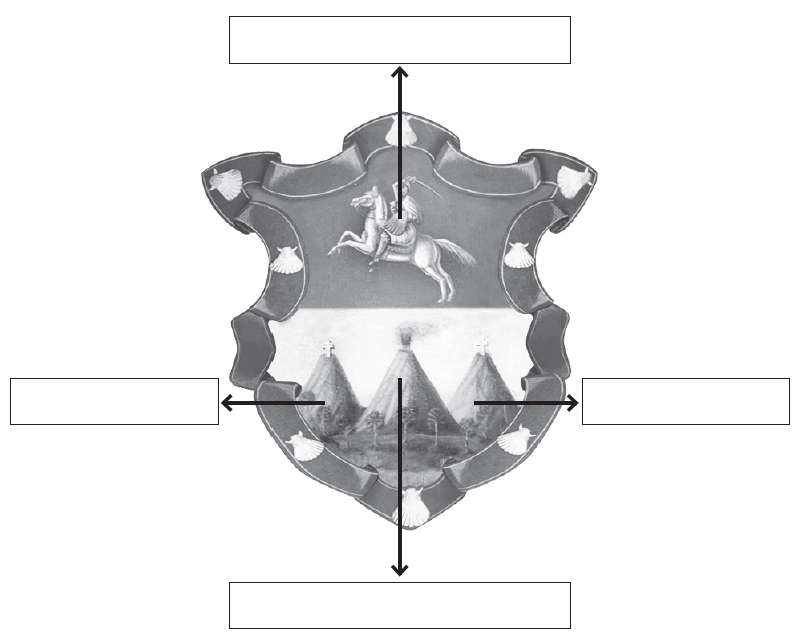 Une con una línea la fecha y lo que se celebra en esa fecha.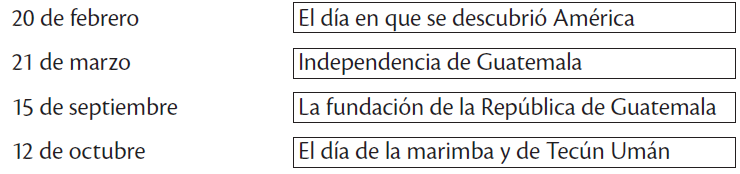 Subraya el nombre del ganador del Premio Nobel de Literatura en 1967.a. Miguel Ángel Asturias 	b. Mateo Flores 	c. Elena de CeballosEscribe el nombre de una danza tradicional de tu departamento.¿Cuál crees que la festividad más importante de tu departamento?Escribe el nombre de los 4 grupos culturales de Guatemala.Escribe el nombre de los siguientes símbolos patrios.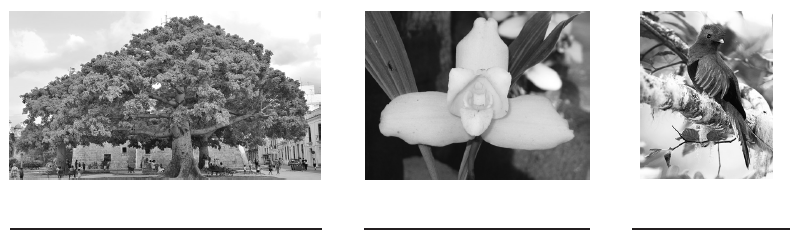 Subraya el impuesto que se paga cada vez que se compra un producto o se obtiene un servicio.a. ISR 		b. diezmo 	c. IVA		 d. tributo¿Por qué crees que es necesario el pago de impuestos?